Madame, Monsieur, 

Dans le cadre du projet d’amélioration des systèmes d’information des voyageurs, SNCF a mandaté BVA pour mener une étude auprès des clients SNCF. Cette étude se déroulera dans la gare de Lyon (Paris). Cette gare a été choisie pour l’expérimentation d’un système d’information des voyageurs via un téléphone mobile qui sera prêté pour l’occasion. Si vous êtes utilisateur régulier ou occasionnel du TER, du TGV ou du Transilien et que vous êtes possesseur d’un smartphone, nous vous invitons à participer à l’évaluation de ce dispositif. Pour cela, veuillez répondre par mail à l’adresse suivante : etude_garesncf@bva.fr en précisant : Votre nom : Votre prénom :Votre âge :Le modèle de téléphone que vous possédez :Le type de train que vous utilisez le plus souvent (TER/ TGV/ Transilien)Le nombre de jours par an en moyenne où vous prenez le train au départ ou à l’arrivée de la gare de Lyon : …….  fois / anVotre numéro de téléphone :Un opérateur prendra contact avec vous pour affiner votre profil de voyageur. En fonction de celui-ci, différents créneaux horaires entre le 08/12 et le 14/12 vous seront proposés afin que vous rencontriez un enquêteur BVA pour un entretien en gare de Lyon d’une durée de 45 minutes dédommagé 35 euros en chèque bancaire.A noter : en raison de la taille limitée de l’échantillon, seuls les premiers à répondre seront rappelés. Les résultats de cette étude serviront à alimenter la réflexion sur le développement et le déploiement de ce système d’information. Engagée dans l’accueil et l’écoute des voyageurs en situation de handicap, SNCF ouvre cette étude aux personnes en situation de handicap. Si vous êtes dans ce cas, n’hésitez pas à nous contacter.Nous vous remercions par avance.
Bien cordialement.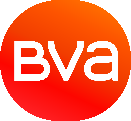 Leslie Varlet,		 Chargée de terrain BVANB : votre participation ne pourra être confirmée que suite à l’appel téléphonique de notre opérateur.